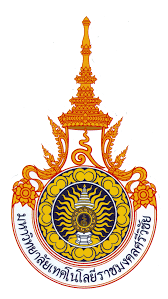 รายงานสถิติการให้บริการ หน่วยงาน คณะบริหารธุรกิจ มหาวิทยาลัยเทคโนโลยีราชมงคลศรีวิชัย  ประจำปีงบประมาณ 2565ประจำไตรมาสที่ 1 (เดือนตุลาคม 2564- เดือนธันวาคม 2564)การบริการ  ผ่อนผันการเกณฑ์ทหารรายงาน ณ วันที่ 30 ธันวาคม 2564ผู้รายงาน ณรงค์กร  ศรีสวัสดิ์รายงานสถิติการให้บริการ หน่วยงาน คณะบริหารธุรกิจ มหาวิทยาลัยเทคโนโลยีราชมงคลศรีวิชัย  ประจำปีงบประมาณ 2565ประจำไตรมาสที่ 2 (เดือนมกราคม 2565- เดือนมีนาคม 2565)การบริการ  ผ่อนผันการเกณฑ์ทหารรายงาน ณ วันที่ 31 มีนาคม 2565ผู้รายงาน ณรงค์กร  ศรีสวัสดิ์รายงานสถิติการให้บริการ หน่วยงาน  คณะบริหารธุรกิจมหาวิทยาลัยเทคโนโลยีราชมงคลศรีวิชัย  ประจำปีงบประมาณ 2565ประจำไตรมาสที่ 3 (เดือนเมษายน 2565- เดือนมิถุนายน 2565)การบริการ  ผ่อนผันการเกณฑ์ทหารรายงาน ณ วันที่ …………………………………ผู้รายงาน………………………………………….รายงานสถิติการให้บริการ หน่วยงาน....................................... มหาวิทยาลัยเทคโนโลยีราชมงคลศรีวิชัย  ประจำปีงบประมาณ 2565ประจำไตรมาสที่ 4 (เดือนกรกฎาคม 2565- เดือนกันยายน 2565)การบริการ..................(ระบุงานบริการที่ 1).........................รายงาน ณ วันที่ …………………………………ผู้รายงาน………………………………………….เดือนครั้งตุลาคม๓๒พฤศจิกายน๔๖ธันวาคม๗๓รวม๑๕๑เดือนครั้งมกราคม๒๖กุมภาพันธ์๖มีนาคม๒รวม๓๔เดือนครั้งเมษายนพฤษภาคมมิถุนายนรวมเดือนครั้งกรกฎาคมสิงหาคมกันยายนรวม